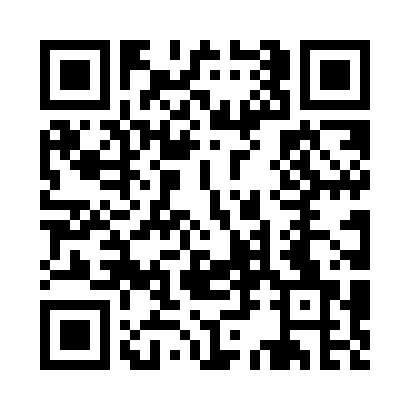 Prayer times for Whipup, Utah, USAMon 1 Jul 2024 - Wed 31 Jul 2024High Latitude Method: Angle Based RulePrayer Calculation Method: Islamic Society of North AmericaAsar Calculation Method: ShafiPrayer times provided by https://www.salahtimes.comDateDayFajrSunriseDhuhrAsrMaghribIsha1Mon4:326:051:305:258:5410:272Tue4:326:051:305:258:5410:273Wed4:336:061:305:268:5410:274Thu4:346:071:305:268:5410:265Fri4:346:071:305:268:5310:266Sat4:356:081:315:268:5310:267Sun4:366:081:315:268:5310:258Mon4:376:091:315:268:5310:249Tue4:386:101:315:268:5210:2410Wed4:396:101:315:268:5210:2311Thu4:396:111:315:268:5110:2312Fri4:406:121:315:268:5110:2213Sat4:416:121:315:268:5010:2114Sun4:426:131:325:268:5010:2015Mon4:436:141:325:268:4910:1916Tue4:446:141:325:268:4910:1917Wed4:466:151:325:268:4810:1818Thu4:476:161:325:268:4710:1719Fri4:486:171:325:268:4710:1620Sat4:496:181:325:268:4610:1521Sun4:506:181:325:268:4510:1422Mon4:516:191:325:268:4510:1323Tue4:526:201:325:258:4410:1124Wed4:536:211:325:258:4310:1025Thu4:546:221:325:258:4210:0926Fri4:566:221:325:258:4110:0827Sat4:576:231:325:258:4010:0728Sun4:586:241:325:248:4010:0529Mon4:596:251:325:248:3910:0430Tue5:006:261:325:248:3810:0331Wed5:026:271:325:248:3710:02